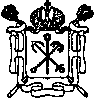 Журналрегистрации сообщений о наличии личной заинтересованностиНачат: Окончен:№ п/пДата регистрации сообщенияФ.И.О., должность лица, представившего сообщениеСодержание заинтересованности лицаСделка (иное действие), в совершении которой (которого)имеется заинтересованность лицаФ.И.О., должностьлица, принявшего сообщениеПодпись лица, принявшего сообщениеОтметка о передаче материалов по сделке для одобрения представителюнанимателя (работодателю)Результат рассмотрения№ п/пДата регистрации сообщенияФ.И.О., должность лица, представившего сообщениеСодержание заинтересованности лицаСделка (иное действие), в совершении которой (которого)имеется заинтересованность лицаФ.И.О., должностьлица, принявшего сообщениеПодпись лица, принявшего сообщениеОтметка о передаче материалов по сделке для одобрения представителюнанимателя (работодателю)Результат рассмотрения